Группа «Вконтакте» как современная форма дистанционного общения педагога с родителями  группы раннего возраста муниципального дошкольного образовательного учреждения детского сада № 34
Детский сад – это большой светлый дом, в который приходят разные дети из разных семей. Главная наша цель – счастливые дети, успешные в дальнейшей жизни. Каждая семья – целый мир. Мир разнообразный, со своими традициями, приоритетами, культурой общения и воспитания. Воспитателю необходимо найти подход не только к детям, но и наладить взаимодействие с родителями, используя разнообразные формы и методы в работе. Ведь залог успешного воспитания – партнёрство, сотрудничество и понимание!Педагоги взаимодействуют с родителями дистанционно и в режиме онлайн, поэтому было предложено родителям, присоединиться к беседе и создать группу «Вконтакте». Большинство родителей с этим ресурсом знакомы и уже зарегистрированы в социальной сети ВКонтакте. В современном мире, где прогресс не стоит на месте и на первый план выходит интернет-общение между людьми, мы как педагоги, должны идти в ногу с современными тенденциями и включаться и в эту сферу жизнедеятельности наших родителей. 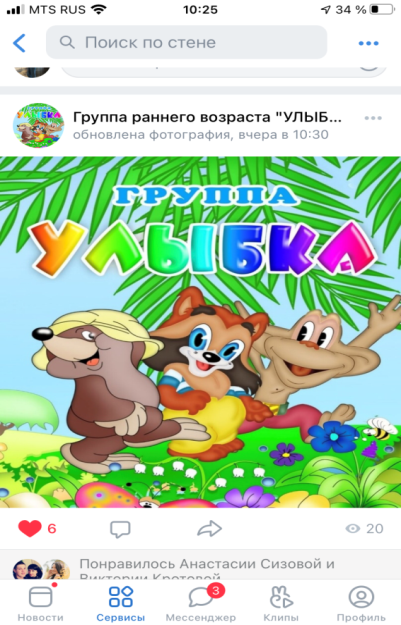 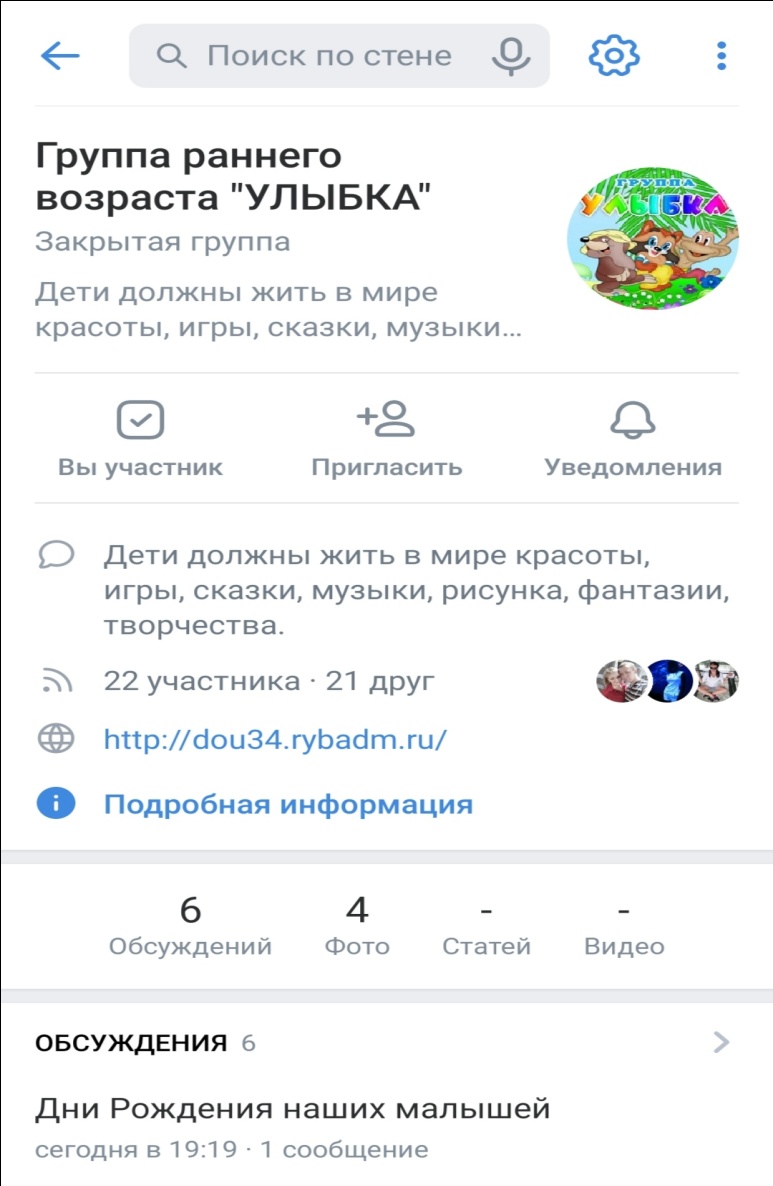 02 сентября в  группу в детский сад  № 34 поступил первый малыш,  и вместе с родителями было принято решение, этот день считать днём рождения группы «Улыбка».Целью  создания группы в сети Интернет была обратная связь и улучшение работы с детьми и родителями, привлечение родителей к активному участию в образовательной деятельностиОпределились задачи: повышение качества работы с родителями, возможность педагогов демонстрировать любые документы, фото и видео материалы, касающиеся жизни группы, а также минимизация времени и удобство доступа родителей к информации в группе.Актуальность определена временем и эпидемиологической ситуацией. В современном мире большой поток информации, восприятие и передача, которого не возможна без социальных сетей. Это сокращает время и делает быстрой передачу информации.  Группа ВКонтакте включает в себя: Управление - это стена, фотоальбомы, видео, аудиозаписи, файлы, обсуждения, материалы, товары, статьи.Разделы – иформация, статистика, сообщения, беседы, руководители, заявки, приглашения, участники, черный список.  Созданный сайт позволил познакомить родителей с педагогами и специалистами, работающими с детьми Благодаря сайту, появилась возможность разместить в фото и видео формате с образовательную деятельность в дошкольной организации.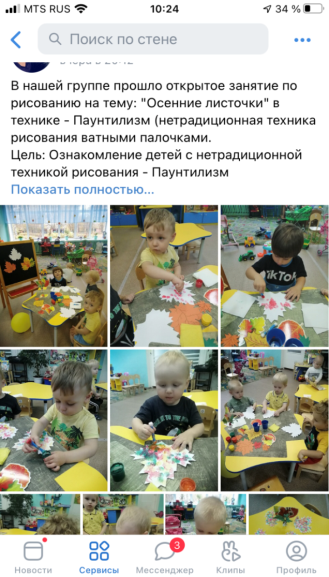 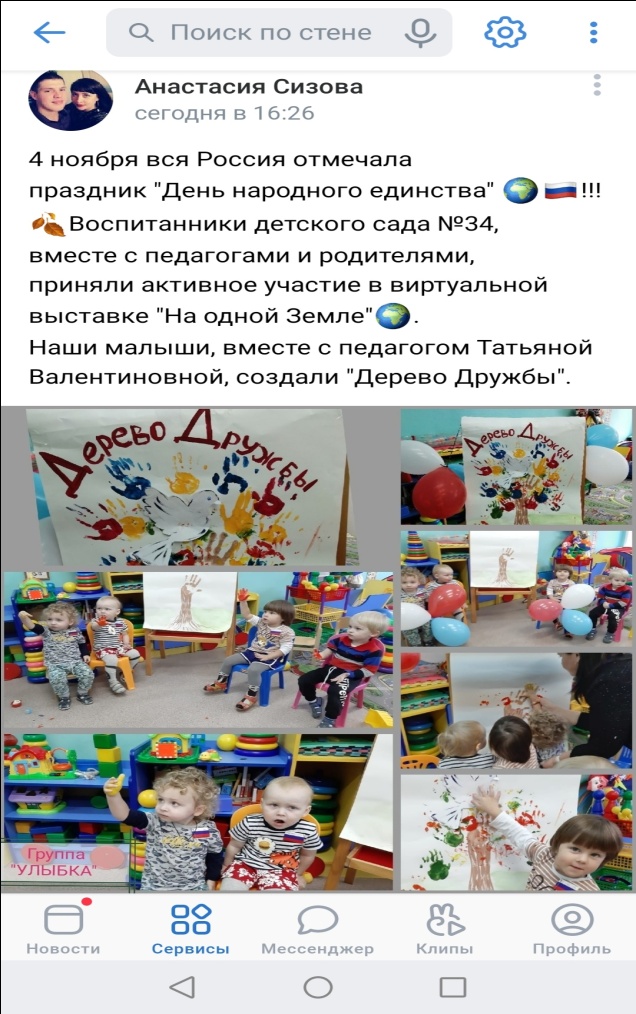  У создателя (администратора группы) в сети есть различные возможности привлечения родителей к общению друг с другом: размещение фотографий с событиями группы (с согласия взрослых, рассказов о детях. Можно размещать видеозаписи с утренников. Публиковать результаты творческой и интеллектуальной деятельности детей (поделки). Размещать рекомендаций по воспитанию и обучению детей в виде ссылок на психолого – педагогическую литературу и педагогические сайты. Поздравляем детей с Днём рождения.В процессе функционирования группы появились рубрики: «Дни рождения малышей!», «Внимание! Важная информация!», «Советы  родителям!», «Консультации психолога», «Безопасность детей – забота родителей!», «Веселые нотки», «Вопрос – ответ», «Приглашаю на родительское собрание»… Возможно в процессе работы группы какие – то рубрики исчезнут и появятся новые. Ведение сайта позволяет оперативно познакомить родителей к проводимыми конкурсами и акциями  Важную информацию в группу могут предложить для размещения специалисты детского сада 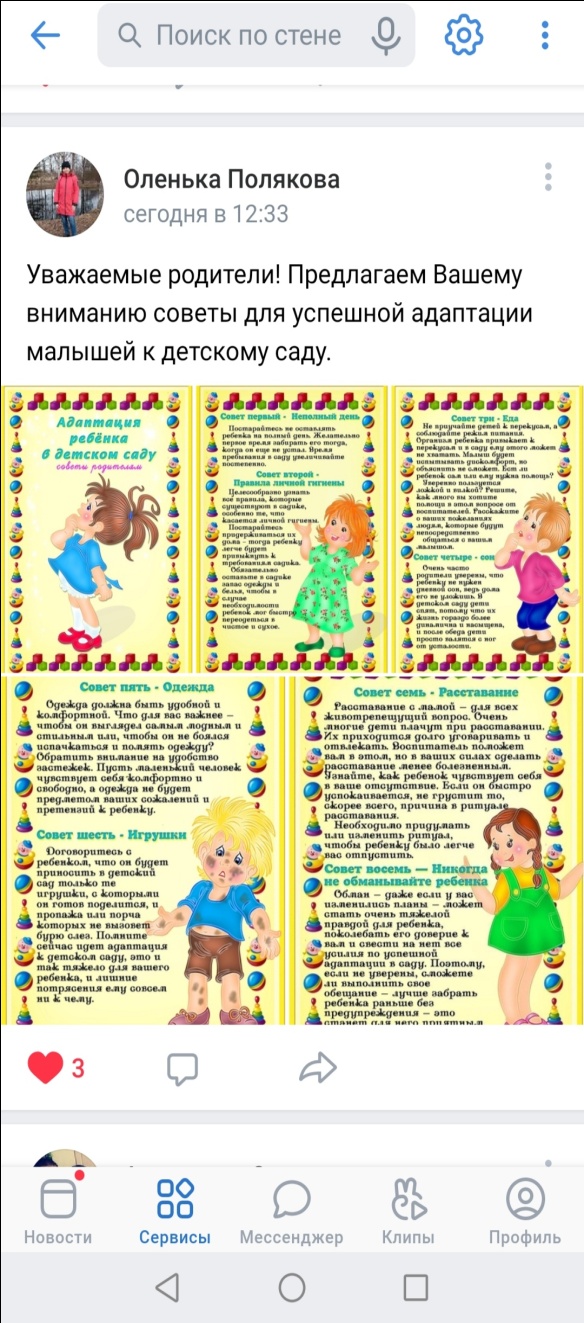 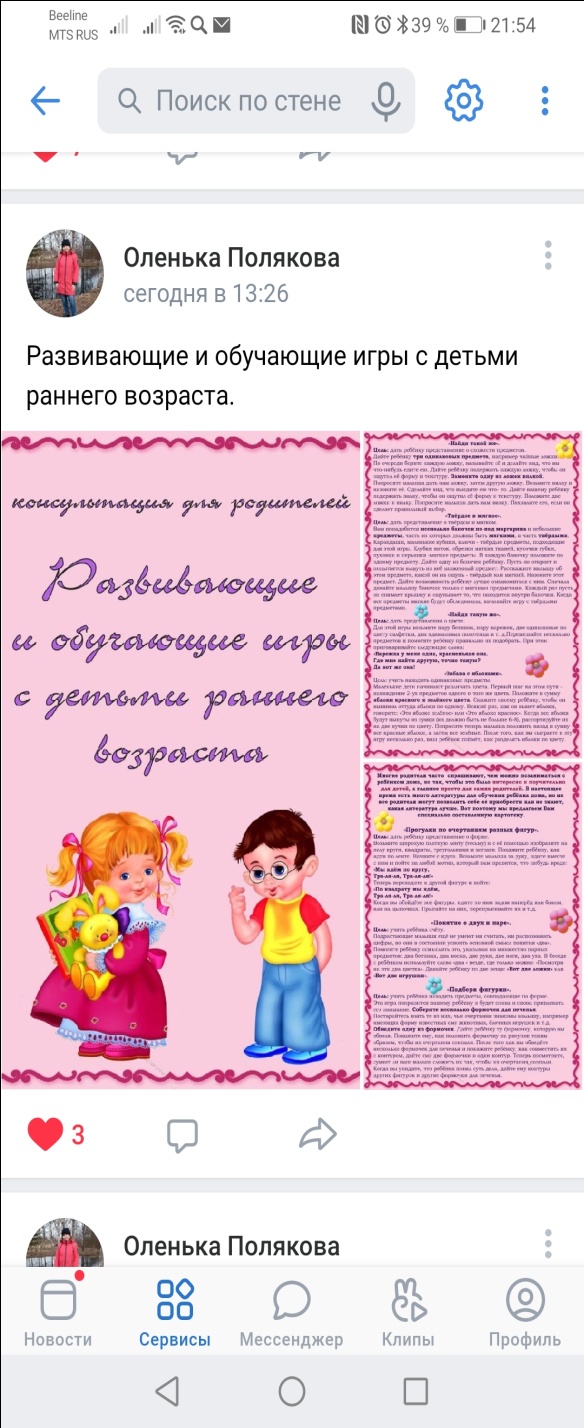 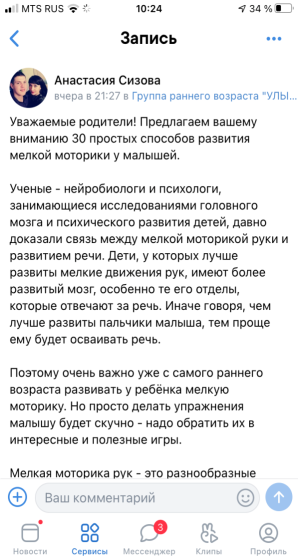  «Группа «ВКонтакте» - это многосторонний способ связи, поскольку родители не только смогут видеть сообщения, размещаемые воспитателем, но и комментировать их, делиться мнением друг с другом. Это будут мотивировать родителей на участие в совместных обсуждениях вопросов, комментировании различного материала. А это уже новый уровень работы с родителями, которые заинтересованы в содержании воспитательного и образовательного процессов своего ребенка. Можно выделить положительные стороны данной формы работы с родителями:Размещаемые сообщения доступны для просмотра всем участникам группы; Можно вести дискуссию; Ознакомиться с информацией, как и написать своё мнение можно в любое удобное время суток; Можно размещать любые групповые видео и фото; Высокая скорость доставки информации; Родители в курсе всех новостей из жизни группы; Родители более легко идут на контакт с участниками группы, с удовольствием задают интересующие вопросы, касающиеся их детей. Но при всём удобстве, есть и минусы. У каждого есть личная жизнь и поэтому, всё, что выкладывается должно быть продумано до мелочей.Недостатками можно считать и такие моменты: - Приглашение в группу посторонних людей.- Участники группы могут использовать ее для некорректного обсуждения  различных ситуаций и объектов.- Несвоевременность выкладывания информации.- Отсутствие согласия родителей на размещение фото и видео материалов  с участием их детей.Как их избежать: - Сайт должен вести один администратор - Иметь согласие родителей на размещение фото и видео материалов- Своевременно обновлять и размещать информацию- Пресекать конфликтные и некорректные обсуждения.- В общении быть тактичным и внимательным администратором- необходимость постоянно контролировать записи в группе;- неофициальный статус такого общения;- отсутствие подтверждения того, что все родители своевременно ознакомились с сообщением;- невозможность обсуждать в группе информацию личного характера, однако это можно сделать путем отправки личного сообщения.Данная  форма взаимодействия родителей и педагога укрепят непосредственное общение сторон, выведут его на качественно новый уровень.В заключении можно сказать, что общение с родителями через социальную сеть – это современно, эффективно, оперативно, мобильно и не требует дополнительного времени у родителей. Пусть общение приносит только радость и позитив!